 UBAID 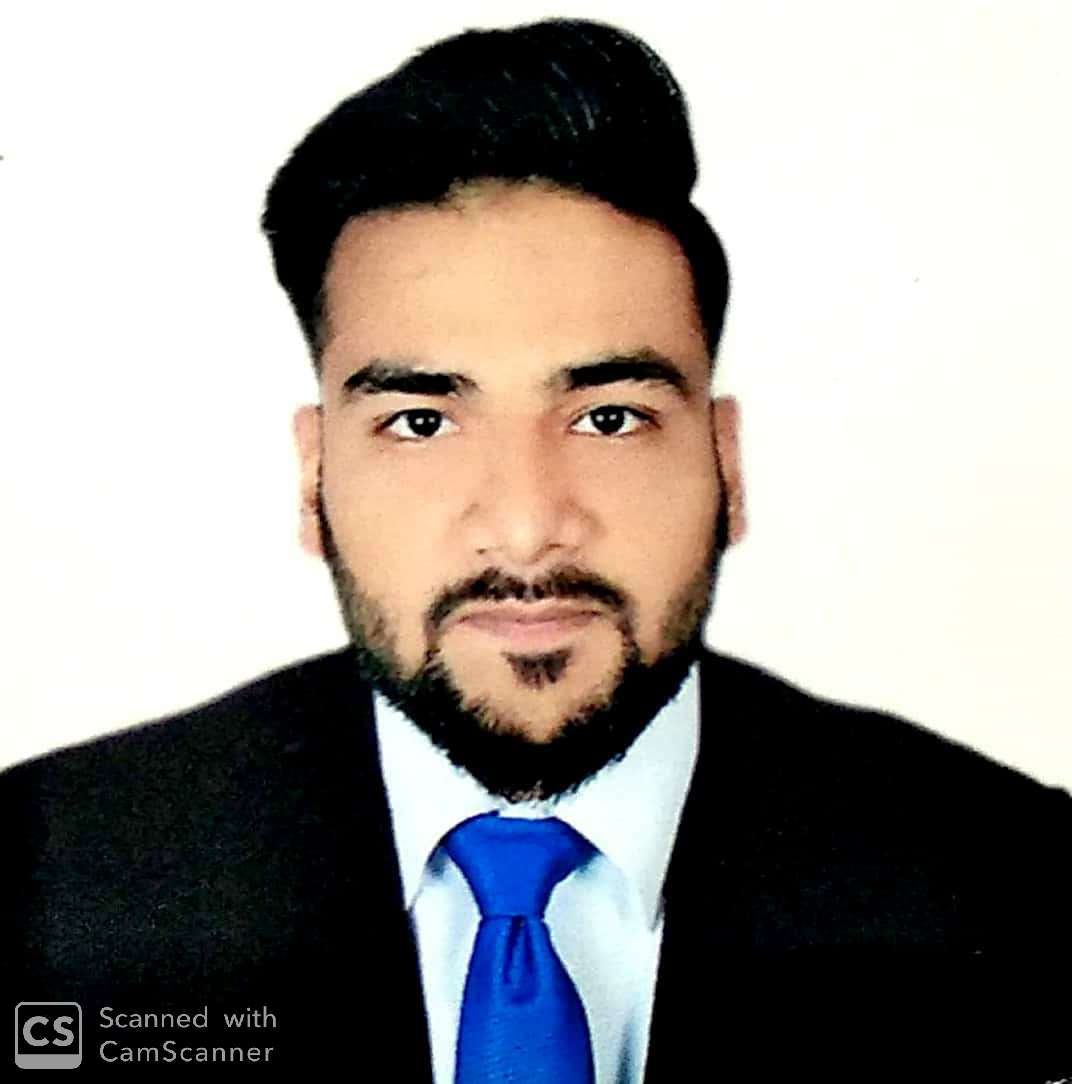    E-mail :-  ubaid-393716@2freemail.com                                                                                                                      OBJECTIVETo succeed in an environment of growth and excellence and earn a job which provides me satisfaction and self development and helps me to achieve organizational goals.EDUCATION QUALIFICATIONADDITIONAL QUALIFICATIONCompleted  basic computer course One Year Diploma in Computer Applications, Business Accounting and  Multilingual D.T.P  Govt. Of INDIA.Completed the Teach India Programme , an Initiative by Times of  India & British council. Completed Diploma in Urdu language D.T.P Govt. Of INDIA.WORK EXPERIENCE  1Year experience as a cashier1Year experience bell-stone Hi-tech International 2Years experience as a freelancer 3Years hospitality work experience      HOSPITALITY WEDDINGS & CONFERENCES            LEELA AMBIENCE HOTEL GURUGRAM            TAJ DIPLOMATIC             ANDAZ HOTEL             WESTIN HOTEL GURUGRAM & SHONA (wedding , Star sport conference)             OBERIA  HOTEL GURUGRAM ( BANK OF AMERICA ) EVENT            MAPPLE , PULLMAN , ASHOKA , JW MARRIOTT , SHANGRI-LA , TAJ MAHEL HOTEL             - Check in / check out           - Shadow           - Escorting      • Directed the activities 20 Staff engaged Full service restaurant operations.         Strengths & SkillsFlexibility and adaptablity Ability to work hard in difficult conditions.honesty and integrityComputer skills     Software & Hardware Knowledge.Internet Application usage. Microsoft Office , Excel  , Tally9, I .T.English Typing Speed 30th WPM.PERSONAL PROFILEDate of birth                         3th April 1996Sex                                             MaleReligion                                  MuslimMarital Status                        SingleNationality                               IndianLanguage known                   English , Hindi ,UrduHOBBIES Books ReadingTravelling       IDate : Place :                                                                                                                                                                                                                                                                                                                                                        UBAID GraduationPursuing B.sc (Honours)IGNOUThrough correspondence.Senior SecondaryCompletedCbse boardHigher SecondaryCompleted Cbse board